Таблица для размещения на сайтах информацию№ФИО педагога/тех.персоналаНаименование организации, должностьФото3*4Нагрузка и расписание№ приказа и дата назначенияКакую категорию имеет, приказ № дата присвоения, наличие сертификатовСведения о перевдижении по образовательным учреждениям (приказ об увольнении №, дата, куда был трудоустроен)1Доскаринова Альфия КадыровнаКГУ «ОСШ с.Заозерный», завхоз школы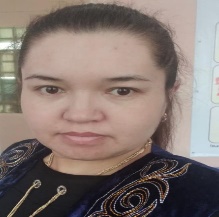 Завхоз № 01 от 01.09.2022г2Носова Наталья МихайловнаКГУ «ОСШ с.Заозерный», библиотекарь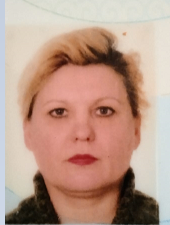 Библиотекарь№29 05.01.2021г3Шафф Анатолий КГУ «ОСШ с.Заозерный», дворник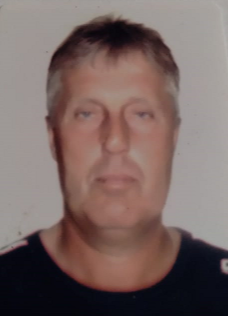 Дворник № 20 от 02.12.2021г 4Шафф Галина НиколаевнаКГУ «ОСШ с.Заозерный», тех.персонал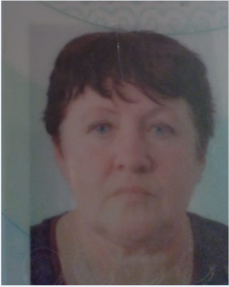 Тех.персонал№16/05-02 от 01.04.2014г5Эберц Наталья АнатольевнаКГУ «ОСШ с.Заозерный», тех.персонал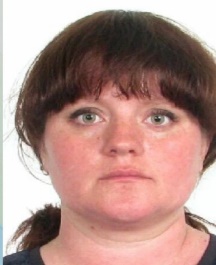 № 72 от 02.07.2018г6Жандбаева Сауле КаирбаевнаКГУ «ОСШ с.Заозерный», тех.персонал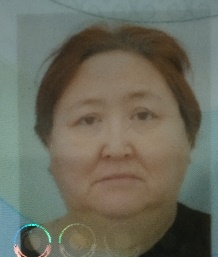 Тех.персонал№ 47 от 01.04.2023г7Зейферт Елена СергеевнаКГУ «ОСШ с.Заозерный», вахтер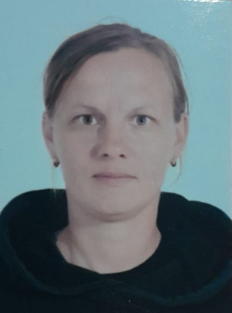 Вахтер № 53 от 01.06.2021г8Зейферт ВикторКГУ «ОСШ с.Заозерный», рабочий по школе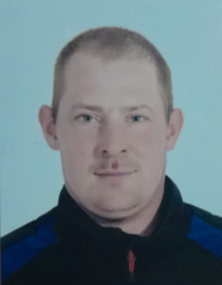 Рабочий по школе№ 21 от 01.10.2022г9Шаймерденов Мурат АмангельдиновичКГУ «ОСШ с.Заозерный», сторож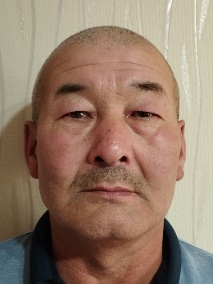 Сторож№ 02 от 01.09.2021г10Котенко Дмитрий СергеевичКГУ «ОСШ с.Заозерный», сторож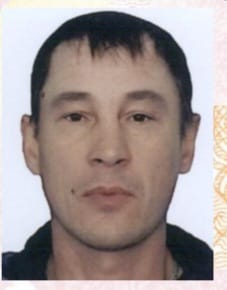 Сторож № 11 от 01.10.2021г11Уткин Вячеслав АлександровичКГУ «ОСШ с.Заозерный», сторож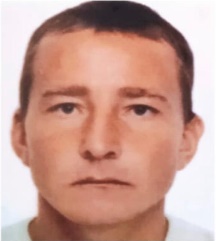 Сторож № 23 от 01.10.2022г12Уткина Анна ЮрьевнаКГУ «ОСШ с.Заозерный», повар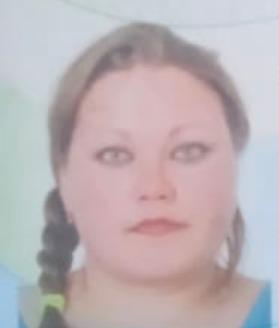 Повар № 57 от 01.06.2023г